Parkland AirportNoise Sensitive Areas and Noise AbatementWhen operating in the vicinity of the airport please be aware of the noise sensitive areas to the North which lie directly beneath a standard downwind.Unless required otherwise, avoid flight over this area. If the flight over this area is necessary, only use a low power setting of 2100RPM.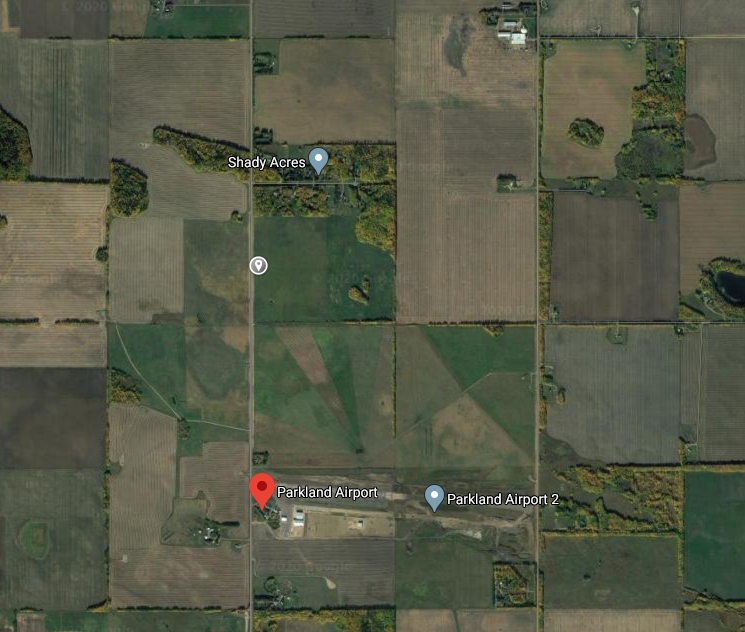 